DO YOU LOOK AFTER SOMEONE WHO IS ILL, FRAIL, DISABLED OR MENTALLY ILL?If so, you are a carer and we would like to support you. Please complete this form and hand it in to reception. If you are agreeable, we will pass your details to Solihull Carers Centre, which is a local organisation providing relevant information and advice, local support services, newsletter and telephone line for carers.We will also refer you, with your permission, to have your needs assessed by Adult Care Services.  A Carers Assessment is a chance to talk about your needs as a carer and the possible ways help could be given. It can also look at the needs of the person you care for. This could be done separately, or together, depending on the situation. There is no charge for an assessment.YOUR DETAILS:DETAILS OF THE PERSON YOU LOOK AFTER:
□  Please pass my details to the Solihull Carers Centre▫  □  Please refer me to Adult Social Services for a Carers Assessment▫Thank you for completing this form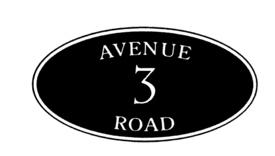 Dorridge SurgeryCARERS’ IDENTIFICATION AND REFERRAL FORMNameDate Of BirthAddressPost CodeTelephone NumberAny relevant informationNameDate Of BirthAddress (If Different From Above)Post CodeTelephone Number (If Different From Above)GP Details (If Different From Your Own)